Наркотики и ВИЧ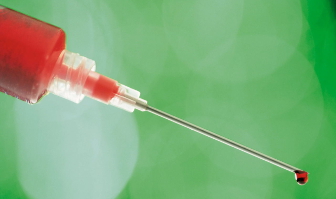 Что происходит с организмом ВИЧ-положительного наркомана?Не секрет, что вирус иммунодефицита часто возникает у наркопотребителей. Более 30% людей, принимающих наркотики, имеют положительный ВИЧ-статус. Риск заражения этой инфекцией связан со многократным употреблением одноразовых инструментов, предназначенных для внутривенного введения препаратов или наркотиков.Человек с вирусом иммунодефицита имеет очень слабый иммунитет, так стоит ли еще больше подрывать свое здоровье, продолжая употреблять наркотики, уже имея ВИЧ-положительный статус?Влияние наркотических веществ на протекание инфекции на сегодняшний день недостаточно изучено. Однако ясно, что человек, который продолжает употреблять наркотики при не самом лучшем иммунитете, явно не заботится о своем здоровье. У него может быть нарушен сон и режим питания (как раз из-за приема «веществ»), это приводит к еще большему ослаблению иммунитета. А, как известно, слабый иммунитет подвержен к заболеваниям сильнее обычного. Поэтому многие люди, живущие с ВИЧ, часто болеют простудой. Стоит ли еще сильнее подвергать свой организм нападкам инфекций и вирусов ради мимолетного «кайфа»?Также, многие наркотики способны увеличить побочные эффекты от антиретровирусной терапии. Под воздействием наркотических веществ вы легко можете забыть принять терапию, а это чревато мутацией вируса и возникновением резистентности (устойчивости) к антиретровирусным препаратам. А как бороться с вирусом, если препараты перестанут действовать на него? Именно поэтому очень важно соблюдать график приема терапии, и пить таблетки непрерывно.Некоторые наркотики способны оказывать влияние на действие лекарств. Печень расщепляет некоторые компоненты препаратов, используемых для борьбы с вирусом иммунодефицита. Особенно это касается различных ингибиторов протеазы и ненуклеозидных ингибиторов обратной транскриптазы. Наркотики замедляют процесс расщепления, вследствие чего может возникнуть значительная передозировка лекарственных препаратов или наркотических веществ. Превышение допустимой дозировки антиретровирусной терапии может вызвать серьезные побочные эффекты, в том числе кома и летальный исход.При лечении очень важно отказаться от приема внутривенных наркотиков, поэтому, если можете бросить – бросайте! Но одним отказом здоровье не улучшить. Важно соблюдать диету, придерживаться здорового образа жизни и заниматься спортом. Все это, конечно, необходимо делать под чутким руководством врача, который поможет составить план и рацион питания, расскажет о всех видах спорта (или просто упражнениях), которыми вам можно заниматься, а также будет отслеживать вашу вирусную нагрузку и корректировать прием антиретровирусных препаратов.Ваше здоровье только в ваших руках! А все вредные привычки – это шаг назад, шаг в пропасть. Задумайтесь, стоят ли минуты удовольствия от наркотиков таких серьезных последствий?